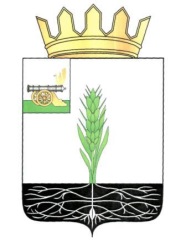 АДМИНИСТРАЦИЯ МУНИЦИПАЛЬНОГО ОБРАЗОВАНИЯ 
«ПОЧИНКОВСКИЙ РАЙОН» СМОЛЕНСКОЙ ОБЛАСТИП О С Т А Н О В Л Е Н И ЕО внесении изменений в  постановление Администрации муниципального образования «Починковский район» Смоленской области от 17.12.2013г. №137Администрация муниципального образования «Починковский район» Смоленской области  п о с т а н о в л я е т:Внести в постановление Администрации муниципального образования «Починковский район» Смоленской области от 17.12.2013г. №137  «Об утверждении муниципальной программы «Развитие культуры на территории муниципального образования «Починковский район» Смоленской области» (в редакции постановлений Администрации муниципального образования «Починковский район» Смоленской области от 10.03.2015г. №26, от 31.03.2016г. №53, от 20.02.2017г. №41-адм, от 04.04.2018г. № 46-адм, от 31.08.2018 №115-адм, от 01.04.2019 №40-адм, от 15.05.2020 №100-адм, от 07.04.2021 №40-адм, от 18.05.2022 №0077-адм), следующие изменения:1) в паспорте муниципальной программы: - в разделе «Основные положения»:- позицию «Период реализации муниципальной программы» изложить в следующей редакции:- позицию «Объемы финансового обеспечения за весь период реализации (по годам реализации и в разрезе источников финансирования на очередной финансовый год и первый, второй годы планового периода)» изложить в следующей редакции:- раздел «Показатели муниципальной программы» изложить в следующей редакции:«Показатели муниципальной программы - раздел «Структура муниципальной программы» изложить в следующей редакции:«Структура муниципальной программы- раздел «Финансовое обеспечение муниципальной программы» изложить в следующей редакции: «Финансовое обеспечение муниципальной программы- в разделе «Стратегические приоритеты в сфере реализации муниципальной программы»:- абзац 19 изложить в следующей редакции:«Муниципальные бюджетные учреждения культуры муниципального образования Починковский район» Смоленской области принимают участие в реализации региональных проектов «Культурная среда», «Творческие люди»; а также ведомственных проектов: «Развитие театрально-концертного и культурно-досугового обслуживания населения», «Сохранение культурного и исторического наследия». В рамках национального проекта «Культура» к 2024 году для людей, проживающих в сельских населенных пунктах без стационарного культурного обслуживания, за счет приобретения передвижного многофункционального культурного центра (автоклуба) будет обеспечена доступность к культурным благам. Будут созданы условия для повышения качества музыкального и художественного образования в детской школе искусств путем оснащения музыкальными инструментами, оборудованием и учебными материалами. Будет технически оснащен историко-краеведческий музей.»- абзац 20 изложить в новой редакции:«В результате анализа текущего состояния культуры в муниципальном образовании «Починковский район» Смоленской области в учреждениях культуры продолжается работа по улучшению и обновлению материально-технической базы за счет средств местного бюджета. В МБУ ДО «ДШИ Починковского района» регулярно проводятся  следующие мероприятия: косметический ремонт и переоборудование учебных помещений к учебному году, опрессовка системы отопления, приобретение музыкальных инструментов, сценических костюмов и обуви, художественные принадлежности и учебная литература для  художественного класса, предметы мебели, сувенирная продукция для участников зональных конкурсов. В МБУК «РКДЦ» средства направляются на цели, необходимые для проведения мероприятий (приобретение материалов для создания декораций, баннеров, сувениров, призов, новогодних подарков и других материалов), и прочие хозяйственные нужды. На улучшение материально-технической  базы библиотек из бюджетов всех уровней продолжается выделение финансирования в части комплектования книжных фондов, за счет которого приобретаются книги для детей и юношества, научно-популярные и энциклопедические издания для центральной районной и детской библиотек. В 2022 году была выполнена работа по переоснащению библиотеки по модельному стандарту. В библиотеке был проведен ремонт помещений, обновлено оборудование, приобретена новая мебель и обновлен книжный фонд.»- абзац 21 и 22 исключить;- приложение к паспорту муниципальной программы изложить в следующей редакции:«Приложение к паспорту муниципальной Программы «Развитие культуры на территории муниципального образования «Починковский район» Смоленской области»СВЕДЕНИЯ о показателях муниципальной программыСВЕДЕНИЯ о региональных проектах СВЕДЕНИЯо региональном проекте «Культурная среда»Общие положенияЗначения результатов регионального проектаСВЕДЕНИЯо региональном проекте«Творческие люди»Общие положенияЗначения результатов регионального проектаСВЕДЕНИЯо ведомственном проекте«Развитие театрально-концертного и культурно-досугового обслуживания населения»Общие положенияЗначения результатов регионального проектаСВЕДЕНИЯо ведомственном проекте«Сохранение культурного и исторического наследия»Общие положенияЗначения результатов регионального проектаПАСПОРТАкомплексов процессных мероприятийПАСПОРТкомплекса процессных мероприятий«Развитие музейной деятельности»Общие положенияПоказатели реализации комплекса процессных мероприятий ПАСПОРТкомплекса процессных мероприятий«Развитие образовательных программ в сфере культуры»Общие положенияПоказатели реализации комплекса процессных мероприятийПАСПОРТкомплекса процессных мероприятий«Развитие библиотечного обслуживания»Общие положенияПоказатели реализации комплекса процессных мероприятий ПАСПОРТкомплекса процессных мероприятий«Организация культурно-досугового обслуживания населения»Общие положенияПоказатели реализации комплекса процессных мероприятийПАСПОРТкомплекса процессных мероприятий «Обеспечение организационных условий для реализации муниципальной программы»Общие положенияПоказатели реализации комплекса процессных мероприятий «Обеспечение организационных условий для реализации муниципальной программы» не предусмотреныСВЕДЕНИЯ о финансировании структурных элементов муниципальной программы2. Контроль за исполнением настоящего постановления возложить на заместителя Главы муниципального образования «Починковский район» Смоленской области  И.Н. Прохоренкову.Глава муниципального образования«Починковский район» Смоленской области			                    А.В. Голубот№Период реализации муниципальной программыэтап I: 2015 – 2021 годыэтап II: 2022 – 2025 годы Объемы финансового обеспечения за весь период реализации (по годам реализации и в разрезе источников финансирования на очередной финансовый год и первый, второй годы планового периода)общий объем финансирования составляет 820 231,11 тыс. рублей, из них:2015 – 2022 годы (всего) – 561 433,96 тыс. рублей;2023 год (всего) – 99 186,37 тыс. рублей, из них:средства федерального бюджета – 13 380,48 тыс. рублей;средства областного бюджета – 798,67 тыс. рублей;средства местного бюджета – 85 007,22 тыс. рублей;(в том числе передача полномочий – 1 тыс. рублей);2024 год (всего) – 80 099,59 тыс. рублей, из них:средства федерального бюджета – 57,43 тыс. рублей;средства областного бюджета – 11,76 тыс. рублей;средства местного бюджета – 80 030,40 тыс. рублей;(в том числе передача полномочий – 0 тыс. рублей);2025 год (всего) – 79 511,19 тыс. рублей, из них:средства федерального бюджета – 67,76 тыс. рублей;средства областного бюджета – 12,91 тыс. рублей;средства местного бюджета – 79 430,52 тыс. рублей;(в том числе передача полномочий – 0 тыс. рублей)№ п/пНаименование показателяЕдиница измеренияБазовое значение показателя(2022 год)Базовое значение показателя (в году, предшествующем очередному финансовому году)Базовое значение показателя (в году, предшествующем очередному финансовому году)Базовое значение показателя (в году, предшествующем очередному финансовому году)№ п/пНаименование показателяЕдиница измеренияБазовое значение показателя(2022 год)2023 год2024 год2025 год12345671. Региональный проект «Культурная среда»1. Региональный проект «Культурная среда»1. Региональный проект «Культурная среда»1. Региональный проект «Культурная среда»1. Региональный проект «Культурная среда»1. Региональный проект «Культурная среда»1. Региональный проект «Культурная среда»1.1.Количество созданных (реконструированных) и капитально отремонтированных объектов организаций культурыед.00101.2.Количество организаций культуры, получивших современное оборудованиеед.13002. Региональный проект «Творческие люди»2. Региональный проект «Творческие люди»2. Региональный проект «Творческие люди»2. Региональный проект «Творческие люди»2. Региональный проект «Творческие люди»2. Региональный проект «Творческие люди»2. Региональный проект «Творческие люди»2.1.Количество специалистов сферы культуры, повысивших квалификацию на базе Центров непрерывного образования и повышения квалификации творческих и управленческих кадров в сфере культуры чел.152626262.2.Количество поддержанных творческих инициатив и проектов ед.01003. Ведомственный проект «Развитие театрально-концертного и культурно-досугового обслуживания населения»3. Ведомственный проект «Развитие театрально-концертного и культурно-досугового обслуживания населения»3. Ведомственный проект «Развитие театрально-концертного и культурно-досугового обслуживания населения»3. Ведомственный проект «Развитие театрально-концертного и культурно-досугового обслуживания населения»3. Ведомственный проект «Развитие театрально-концертного и культурно-досугового обслуживания населения»3. Ведомственный проект «Развитие театрально-концертного и культурно-досугового обслуживания населения»3. Ведомственный проект «Развитие театрально-концертного и культурно-досугового обслуживания населения»3.1.Количество модернизированных культурно-досуговых учреждений в населенных пунктах с числом жителей до   50 тысяч человекед.01004. Ведомственный проект «Сохранение культурного и исторического наследия»4. Ведомственный проект «Сохранение культурного и исторического наследия»4. Ведомственный проект «Сохранение культурного и исторического наследия»4. Ведомственный проект «Сохранение культурного и исторического наследия»4. Ведомственный проект «Сохранение культурного и исторического наследия»4. Ведомственный проект «Сохранение культурного и исторического наследия»4. Ведомственный проект «Сохранение культурного и исторического наследия»4.1.Количество централизованных библиотечных систем, получивших финансовую поддержку в целях пополнения библиотечных фондовед.11115. Комплекс процессных мероприятий «Развитие музейной деятельности»5. Комплекс процессных мероприятий «Развитие музейной деятельности»5. Комплекс процессных мероприятий «Развитие музейной деятельности»5. Комплекс процессных мероприятий «Развитие музейной деятельности»5. Комплекс процессных мероприятий «Развитие музейной деятельности»5. Комплекс процессных мероприятий «Развитие музейной деятельности»5. Комплекс процессных мероприятий «Развитие музейной деятельности»5.1.Число посетителейчел.49905200525253055.2.Число посещений музея удаленно через сеть Интернетчел.45886000606061215.3.Количество выставок и экспозиций в музееед.151618195.4.Количество экскурсий в музееед.1271301331366. Комплекс процессных мероприятий «Развитие образовательных программ в сфере культуры»6. Комплекс процессных мероприятий «Развитие образовательных программ в сфере культуры»6. Комплекс процессных мероприятий «Развитие образовательных программ в сфере культуры»6. Комплекс процессных мероприятий «Развитие образовательных программ в сфере культуры»6. Комплекс процессных мероприятий «Развитие образовательных программ в сфере культуры»6. Комплекс процессных мероприятий «Развитие образовательных программ в сфере культуры»6. Комплекс процессных мероприятий «Развитие образовательных программ в сфере культуры»6.1.Выполнение плановых значений показателей количества обучающихсячел.13531420142014206.2.Число посещений культурных мероприятий, проводимых ДШИчел.73294450449545397. Комплекс процессных мероприятий «Развитие библиотечного обслуживания»7. Комплекс процессных мероприятий «Развитие библиотечного обслуживания»7. Комплекс процессных мероприятий «Развитие библиотечного обслуживания»7. Комплекс процессных мероприятий «Развитие библиотечного обслуживания»7. Комплекс процессных мероприятий «Развитие библиотечного обслуживания»7. Комплекс процессных мероприятий «Развитие библиотечного обслуживания»7. Комплекс процессных мероприятий «Развитие библиотечного обслуживания»7.1.Количество новых поступлений в библиотечные фондыэкз.32943327336033947.2.Количество социально-культурных мероприятий, проведенных библиотечной системойед.16091625164116577.3.Количество выданных экземпляров библиотечного фондатыс./экз. в год3603603603607.4.Количество посещенийчел.159600165660167317168990в том числе детьмитыс. чел61,363,664,264,97.5.Количество посещений удаленно через сеть Интернетчел.387413912839519399147.6.Динамика посещений пользователей библиотеки (реальных и удаленных) по сравнению с предыдущим годом%11118. Комплекс процессных мероприятий «Организация культурно-досугового обслуживания населения»8. Комплекс процессных мероприятий «Организация культурно-досугового обслуживания населения»8. Комплекс процессных мероприятий «Организация культурно-досугового обслуживания населения»8. Комплекс процессных мероприятий «Организация культурно-досугового обслуживания населения»8. Комплекс процессных мероприятий «Организация культурно-досугового обслуживания населения»8. Комплекс процессных мероприятий «Организация культурно-досугового обслуживания населения»8. Комплекс процессных мероприятий «Организация культурно-досугового обслуживания населения»8.1.Количество проведенных бесплатных мероприятийшт.31123100313131638.2.Количество участников бесплатных мероприятийчел.1268921090001100901111908.3.Количество посещений культурно-массовых мероприятий в КДУ дистанционночел.15133371600016160163228.4.Количество проведенных семинаров, мастер-классов, творческих лабораторийшт.99998.5.Количество клубных формированийшт.2242242262288.6.Количество платных культурно-досуговых мероприятийшт.7697497567648.7.Количество посещений культурно-досуговых мероприятий на платной основечел.71827000707071408.8.Число участников клубных формированийчел.20652065208621078.9.Количество посещений кинозалачел.15851620317032028.10.Доля показов отечественного кино от общего показа кинофильмов%50505050№
п/пЗадача структурного элементаКраткое описание ожидаемых эффектов от реализации задачи структурного элементаСвязь с показателями12341. Региональный проект «Культурная среда»1. Региональный проект «Культурная среда»1. Региональный проект «Культурная среда»1. Региональный проект «Культурная среда»Руководитель регионального проекта - начальник Департамента Смоленской области по культуре Ивушин Михаил Юрьевич, срок реализации - 2019 - 2024 годыРуководитель регионального проекта - начальник Департамента Смоленской области по культуре Ивушин Михаил Юрьевич, срок реализации - 2019 - 2024 годыРуководитель регионального проекта - начальник Департамента Смоленской области по культуре Ивушин Михаил Юрьевич, срок реализации - 2019 - 2024 годы1.1.Граждане получают дополнительные возможности для творческого развития и самореализации в современных учреждениях культуры, а также более широкий доступ к культурным ценностямОбеспечены строительство (реконструкция) и (или) капитальный ремонт культурно-досуговых учреждений в сельской местности, региональных и муниципальных детских школ искусств по видам искусств, муниципальных музеев, которые позволят модернизировать пространство;обеспечено укрепление материально-технической базы, оснащены оборудованием детские школы искусств и муниципальные музеи;расширена практика выездных мероприятий, реализуемых учреждениями культуры в муниципальных образованиях Смоленской области, активизирован культурный обмен между территориями с целью популяризации искусства- количество созданных (реконструированных) и капитально отремонтированных объектов организаций культуры (нарастающим итогом);- количество организаций культуры, получивших современное оборудование (нарастающим итогом)2. Региональный проект «Творческие люди»2. Региональный проект «Творческие люди»2. Региональный проект «Творческие люди»2. Региональный проект «Творческие люди»Руководитель регионального проекта - начальник Департамента Смоленской области по культуре Ивушин Михаил Юрьевич, срок реализации - 2019 - 2024 годыРуководитель регионального проекта - начальник Департамента Смоленской области по культуре Ивушин Михаил Юрьевич, срок реализации - 2019 - 2024 годыРуководитель регионального проекта - начальник Департамента Смоленской области по культуре Ивушин Михаил Юрьевич, срок реализации - 2019 - 2024 годы2.1.Граждане получают дополнительные возможности для творческого развития и самореализации в современных учреждениях культуры, а также более широкий доступ к культурным ценностямГраждане получают дополнительные возможности для творческого развития и самореализации в современных учреждениях культуры, а также более широкий доступ к культурным ценностям- количество специалистов сферы культуры, повысивших квалификацию на базе Центров непрерывного образования и повышения квалификации творческих и управленческих кадров в сфере культуры2.2.Граждане получают дополнительную поддержку со стороны государства в развитии добровольческой (волонтерской) деятельности, что позволяет реализовывать социально значимые проекты в сфере культуры и сохранения объектов культурного наследия (памятников истории и культуры) народов Российской Федерации (далее  также – объекты культурного наследия)Граждане получают дополнительную поддержку со стороны государства в развитии добровольческой (волонтерской) деятельности, что позволяет реализовывать социально значимые проекты в сфере культуры и сохранения объектов культурного наследия (памятников истории и культуры) народов Российской Федерации (далее  также – объекты культурного наследия)- количество поддержанных творческих инициатив и проектов3. Ведомственный проект «Развитие театрально-концертного и культурно-досугового обслуживания населения»3. Ведомственный проект «Развитие театрально-концертного и культурно-досугового обслуживания населения»3. Ведомственный проект «Развитие театрально-концертного и культурно-досугового обслуживания населения»3. Ведомственный проект «Развитие театрально-концертного и культурно-досугового обслуживания населения»Руководитель ведомственного проекта - начальник Департамента Смоленской области по культуре Ивушин Михаил Юрьевич, срок реализации - 2022 - 2025 годыРуководитель ведомственного проекта - начальник Департамента Смоленской области по культуре Ивушин Михаил Юрьевич, срок реализации - 2022 - 2025 годыРуководитель ведомственного проекта - начальник Департамента Смоленской области по культуре Ивушин Михаил Юрьевич, срок реализации - 2022 - 2025 годы3.1.Обновлена материально-техническая база домов культуры в населенных пунктах с числом жителей до 50 тысяч человекОбеспечено развитие и укрепление материально-технической базы зданий учреждений культурно-досугового типа в сельской местности, находящихся в неудовлетворительном состоянииКоличество модернизированных культурно-досуговых учреждений в населенных пунктах с числом жителей до 50 тысяч человек4. Ведомственный проект «Сохранение культурного и исторического наследия»4. Ведомственный проект «Сохранение культурного и исторического наследия»4. Ведомственный проект «Сохранение культурного и исторического наследия»4. Ведомственный проект «Сохранение культурного и исторического наследия»Руководитель ведомственного проекта - начальник Департамента Смоленской области по культуре Ивушин Михаил Юрьевич, срок реализации - 2022 - 2025 годыРуководитель ведомственного проекта - начальник Департамента Смоленской области по культуре Ивушин Михаил Юрьевич, срок реализации - 2022 - 2025 годыРуководитель ведомственного проекта - начальник Департамента Смоленской области по культуре Ивушин Михаил Юрьевич, срок реализации - 2022 - 2025 годы4.1.Модернизированы централизованные библиотечные системы в части комплектования книжных фондов Расширен доступ населения к объектам культурного наследия и знаниям о них Количество централизованных библиотечных систем, получивших финансовую поддержку в целях пополнения библиотечных фондов5. Комплекс процессных мероприятий «Развитие музейной деятельности»5. Комплекс процессных мероприятий «Развитие музейной деятельности»5. Комплекс процессных мероприятий «Развитие музейной деятельности»5. Комплекс процессных мероприятий «Развитие музейной деятельности»Ответственный за выполнение комплекса процессных мероприятий – начальник Отдела культуры Администрации муниципального образования «Починковский район» Смоленской области Курбака Оксана ВасильевнаОтветственный за выполнение комплекса процессных мероприятий – начальник Отдела культуры Администрации муниципального образования «Починковский район» Смоленской области Курбака Оксана ВасильевнаОтветственный за выполнение комплекса процессных мероприятий – начальник Отдела культуры Администрации муниципального образования «Починковский район» Смоленской области Курбака Оксана Васильевна5.1.- осуществление публичного показа музейных предметов, музейных коллекций; - осуществление экскурсионного обслуживания;- создание экспозиции (выставок) в музее- обеспечение доступа населения к музейным коллекциям и музейным предметам; - обеспечение сохранности музейных ценностей;- увеличение числа экскурсий  в музее;- увеличение числа выставок (экспозиций) в музее- число посетителей музея (в стационарных условиях и удаленно через сеть Интернет); - количество выставок и экспозиций в музее;- количество экскурсий в музее6. Комплекс процессных мероприятий «Развитие образовательных программ в сфере культуры»6. Комплекс процессных мероприятий «Развитие образовательных программ в сфере культуры»6. Комплекс процессных мероприятий «Развитие образовательных программ в сфере культуры»6. Комплекс процессных мероприятий «Развитие образовательных программ в сфере культуры»Ответственный за выполнение комплекса процессных мероприятий – начальник Отдела культуры Администрации муниципального образования «Починковский район» Смоленской области Курбака Оксана ВасильевнаОтветственный за выполнение комплекса процессных мероприятий – начальник Отдела культуры Администрации муниципального образования «Починковский район» Смоленской области Курбака Оксана ВасильевнаОтветственный за выполнение комплекса процессных мероприятий – начальник Отдела культуры Администрации муниципального образования «Починковский район» Смоленской области Курбака Оксана Васильевна6.1.- обеспечение реализации дополнительных общеразвивающих программ (предпрофессиональных, общеразвивающих);- увеличение числа посещений культурных мероприятий, проводимых ДШИ- увеличение охвата детей муниципального района дополнительным образованием;- увеличение числа посещений мероприятий, проводимых для детей- число посещений культурных мероприятий, проводимых ДШИ;- выполнение плановых значений показателей количества обучающихся7. Комплекс процессных мероприятий «Развитие библиотечного обслуживания»7. Комплекс процессных мероприятий «Развитие библиотечного обслуживания»7. Комплекс процессных мероприятий «Развитие библиотечного обслуживания»7. Комплекс процессных мероприятий «Развитие библиотечного обслуживания»Ответственный за выполнение комплекса процессных мероприятий – начальник Отдела культуры Администрации муниципального образования «Починковский район» Смоленской области Курбака Оксана ВасильевнаОтветственный за выполнение комплекса процессных мероприятий – начальник Отдела культуры Администрации муниципального образования «Починковский район» Смоленской области Курбака Оксана ВасильевнаОтветственный за выполнение комплекса процессных мероприятий – начальник Отдела культуры Администрации муниципального образования «Починковский район» Смоленской области Курбака Оксана Васильевна7.1.- осуществление библиотечного, библиографического и информационного обслуживания пользователей библиотеки; - совершенствование деятельности сети библиотек как информационных, культурных и образовательных центров для различных категорий пользователей- создание условий для развития творчества, инноваций как основы социального   благополучия;- формирование ценностных установок личности и социальных групп на успешную модернизацию общества;- увеличение количества социально-культурных мероприятий, проведенных библиотечной системой- количество посещений библиотек (в стационарных условиях (в том числе детьми) и удаленно через сеть Интернет);- количество социально-культурных мероприятий, проведенных библиотечной системой;- количество новых посещений в библиотечные фонды;- количество выданных экземпляров библиотечного фонда;- динамика посещений пользователей библиотеки (реальных и удаленных) по сравнению с предыдущим годом8. Комплекс процессных мероприятий «Организация культурно-досугового обслуживания населения»8. Комплекс процессных мероприятий «Организация культурно-досугового обслуживания населения»8. Комплекс процессных мероприятий «Организация культурно-досугового обслуживания населения»8. Комплекс процессных мероприятий «Организация культурно-досугового обслуживания населения»Ответственный за выполнение комплекса процессных мероприятий – начальник Отдела культуры Администрации муниципального образования «Починковский район» Смоленской области Курбака Оксана ВасильевнаОтветственный за выполнение комплекса процессных мероприятий – начальник Отдела культуры Администрации муниципального образования «Починковский район» Смоленской области Курбака Оксана ВасильевнаОтветственный за выполнение комплекса процессных мероприятий – начальник Отдела культуры Администрации муниципального образования «Починковский район» Смоленской области Курбака Оксана Васильевна8.1.-реализация роли культуры как духовно-нравственного основания развития личности;- создание условий, способствующих духовно-нравственному самоопределению личности, сохранению традиционной народной культуры, развитию творческих дарований;- повышение доступности и качества  услуг  учреждений культуры- сохранение и развитие  нематериального культурного наследия в области традиционной народной культуры; - организация культурно-досугового обслуживания; - увеличение проката кино- и видеофильмов; приобщение граждан к культурным ценностям;- развитие социальной активности и творческого потенциала личности;-организация разнообразных форм досуга и отдыха;- создание условий для самореализации в сфере досуга- количество проведенных мероприятий;- количество участников мероприятий;- количество посещений культурно-массовых мероприятий (в том числе дистанционно);- количество посещений кинозала;- количество проведенных мастер-классов, творческих лабораторий;- число участников клубных формирований;-доля показов отечественного кино от общего показа кинофильмов9. Комплекс процессных мероприятий «Обеспечение организационных условий для реализации муниципальной программы»9. Комплекс процессных мероприятий «Обеспечение организационных условий для реализации муниципальной программы»9. Комплекс процессных мероприятий «Обеспечение организационных условий для реализации муниципальной программы»9. Комплекс процессных мероприятий «Обеспечение организационных условий для реализации муниципальной программы»Ответственный за выполнение комплекса процессных мероприятий – начальник Отдела культуры Администрации муниципального образования «Починковский район» Смоленской области Курбака Оксана ВасильевнаОтветственный за выполнение комплекса процессных мероприятий – начальник Отдела культуры Администрации муниципального образования «Починковский район» Смоленской области Курбака Оксана ВасильевнаОтветственный за выполнение комплекса процессных мероприятий – начальник Отдела культуры Администрации муниципального образования «Починковский район» Смоленской области Курбака Оксана Васильевна9.1. - обеспечение организационных, информационных, научно-методических условий для реализации муниципальной программы- обеспечение функций муниципального управления в области культуры посредством реализации мероприятий муниципальной программы-Источник финансового обеспеченияОбъем финансового обеспечения по годам реализации (тыс. рублей)Объем финансового обеспечения по годам реализации (тыс. рублей)Объем финансового обеспечения по годам реализации (тыс. рублей)Объем финансового обеспечения по годам реализации (тыс. рублей)Источник финансового обеспечениявсего2023 год2024 год2025 годВ целом по муниципальной программе,в том числе:258 797,1599 186,3780 099,5979 511,19федеральный бюджет13 505,6713 380,4857,4367,76областной бюджет823,34798,6711,7612,91местный бюджет244 467,1485 006,2280 030,4079 430,52в том числе передача полномочий1,01,00,00,0№
п/пНаименование 
показателяМетодика расчета показателя или источник получения информации о значении показателя (наименование формы статистического наблюдения, реквизиты документа об утверждении методики и т.д.)1231. Региональный проект «Культурная среда»1. Региональный проект «Культурная среда»1. Региональный проект «Культурная среда»1.1.Количество созданных (реконструированных) и капитально отремонтированных объектов организаций культуры распоряжение Министерства культуры Российской Федерации от 27.12.2021 № Р-1859 «О статистической методологии расчета показателей национального проекта «Культура», федеральных проектов «Культурная среда», «Творческие люди», «Цифровая культура»1.2.Количество организаций культуры, получивших современное оборудованиераспоряжение Министерства культуры Российской Федерации от 27.12.2021 № Р-1859 «О статистической методологии расчета показателей национального проекта «Культура», федеральных проектов «Культурная среда», «Творческие люди», «Цифровая культура»2. Региональный проект «Творческие люди»2. Региональный проект «Творческие люди»2. Региональный проект «Творческие люди»2.1.Количество специалистов сферы культуры, повысивших квалификацию на базе Центров непрерывного образования и повышения квалификации творческих и управленческих кадров в сфере культурыраспоряжение Министерства культуры Российской Федерации от 27.12.2021 № Р-1859 «О статистической методологии расчета показателей национального проекта «Культура», федеральных проектов «Культурная среда», «Творческие люди», «Цифровая культура»2.2.Количество поддержанных творческих инициатив и проектов распоряжение Министерства культуры Российской Федерации от 27.12.2021 № Р-1859 «О статистической методологии расчета показателей национального проекта «Культура», федеральных проектов «Культурная среда», «Творческие люди», «Цифровая культура»3. Ведомственный проект «Развитие театрально-концертного и культурно-досугового обслуживания населения»3. Ведомственный проект «Развитие театрально-концертного и культурно-досугового обслуживания населения»3. Ведомственный проект «Развитие театрально-концертного и культурно-досугового обслуживания населения»3.1.Обновлена материально-техническая база домов культуры в населенных пунктах с числом жителей до 50 тысяч человекраспоряжение Министерства культуры Российской Федерации от 17.06.2022 № Р-1347 «Об утверждении методики расчета показателей государственной программы Российской Федерации «Развитие культуры»4. Ведомственный проект «Сохранение культурного и исторического наследия»4. Ведомственный проект «Сохранение культурного и исторического наследия»4. Ведомственный проект «Сохранение культурного и исторического наследия»4.1.Количество централизованных библиотечных систем, получивших финансовую поддержку в целях пополнения библиотечных фондовметодика расчета показателя утверждена приказом начальника Департамента Смоленской области по культуре от 04.02.2022 № 14 «Об утверждении методик расчета показателей областной государственной программы «Развитие культуры в Смоленской области»5. Комплекс процессных мероприятий «Развитие музейной деятельности»5. Комплекс процессных мероприятий «Развитие музейной деятельности»5. Комплекс процессных мероприятий «Развитие музейной деятельности»5.1.Число посетителейФорма № 8-НК «Сведения о деятельности музея»5.2.Число посещений музея удаленно через сеть ИнтернетФорма № 8-НК «Сведения о деятельности музея»5.3.Количество выставок и экспозиций в музееФорма № 8-НК «Сведения о деятельности музея»5.4.Количество экскурсий в музееФорма № 8-НК «Сведения о деятельности музея»6. Комплекс процессных мероприятий «Развитие образовательных программ в сфере культуры»6. Комплекс процессных мероприятий «Развитие образовательных программ в сфере культуры»6. Комплекс процессных мероприятий «Развитие образовательных программ в сфере культуры»6.1.Выполнение плановых значений показателей количества обучающихсяФорма № 1-ДО «Сведения об учреждении дополнительного образования детей»6.2.Число посещений культурных мероприятий, проводимых ДШИметодика расчета показателя утверждена приказом начальника Отдела культуры Администрации муниципального образования «Починковский район» Смоленской области от 07.04.2022 №207. Комплекс процессных мероприятий «Развитие библиотечного обслуживания»7. Комплекс процессных мероприятий «Развитие библиотечного обслуживания»7. Комплекс процессных мероприятий «Развитие библиотечного обслуживания»7.1.Количество новых поступлений в библиотечные фондыФорма № 6-НК «Сведения об общедоступной (публичной) библиотеке»7.2.Количество социально-культурных мероприятий, проведенных библиотечной системойФорма № 6-НК «Сведения об общедоступной (публичной) библиотеке»7.3.Количество выданных экземпляров библиотечного фондаФорма № 6-НК «Сведения об общедоступной (публичной) библиотеке»7.4.Количество посещенийФорма № 6-НК «Сведения об общедоступной (публичной) библиотеке»в том числе детьмиФорма № 6-НК «Сведения об общедоступной (публичной) библиотеке»7.5.Количество посещений удаленно через сеть ИнтернетФорма № 6-НК «Сведения об общедоступной (публичной) библиотеке»7.6.Динамика посещений пользователей библиотеки (реальных и удаленных) по сравнению с предыдущим годомметодика расчета показателя утверждена приказом начальника Отдела культуры Администрации муниципального образования «Починковский район» Смоленской области от 07.04.2022 №208. Комплекс процессных мероприятий «Организация культурно-досугового обслуживания населения»8. Комплекс процессных мероприятий «Организация культурно-досугового обслуживания населения»8. Комплекс процессных мероприятий «Организация культурно-досугового обслуживания населения»8.1.Количество проведенных бесплатных мероприятийметодика расчета показателя утверждена приказом начальника Отдела культуры Администрации муниципального образования «Починковский район» Смоленской области от 07.04.2022 №208.2.Количество участников бесплатных мероприятийметодика расчета показателя утверждена приказом начальника Отдела культуры Администрации муниципального образования «Починковский район» Смоленской области от 07.04.2022 №208.3.Количество посещений культурно-массовых мероприятий в КДУ дистанционнометодика расчета показателя утверждена приказом начальника Отдела культуры Администрации муниципального образования «Починковский район» Смоленской области от 07.04.2022 №208.4.Количество проведенных семинаров, мастер-классов, творческих лабораторийметодика расчета показателя утверждена приказом начальника Отдела культуры Администрации муниципального образования «Починковский район» Смоленской области от 07.04.2022 №208.5.Количество клубных формированийФорма № 8-НК «Сведения об организации культурно-досугового типа»8.6.Количество платных культурно-досуговых мероприятийФорма № 8-НК «Сведения об организации культурно-досугового типа»8.7.Количество посещений культурно-досуговых мероприятий на платной основеФорма № 8-НК «Сведения об организации культурно-досугового типа»8.8.Число участников клубных формированийФорма № 8-НК «Сведения об организации культурно-досугового типа»8.9.Количество посещений кинозаламетодика расчета показателя утверждена приказом начальника Отдела культуры Администрации муниципального образования «Починковский район» Смоленской области от 07.04.2022 №208.10.Доля показов отечественного кино от общего показа кинофильмовметодика расчета показателя утверждена приказом начальника Отдела культуры Администрации муниципального образования «Починковский район» Смоленской области от 07.04.2022 №20Руководитель регионального проектаначальник Департамента Смоленской области по культуре Ивушин Михаил ЮрьевичСвязь с муниципальной программоймуниципальная программа «Развитие культуры на территории муниципального образования «Починковский район» Смоленской области»№ п/пНаименование результатаЕдиница измеренияБазовое значение результата (2022 год) Планируемое значение результата на очередной финансовый год и плановый периодПланируемое значение результата на очередной финансовый год и плановый периодПланируемое значение результата на очередной финансовый год и плановый период№ п/пНаименование результатаЕдиница измеренияБазовое значение результата (2022 год) 2023 год2024 год2025 год12345671.Приобретен передвижной многофункциональный культурный центр (автоклуб) для обслуживания сельского населенияед.010-2.Оснащена музыкальными инструментами, оборудованием и учебными материалами детская школа искусствед.010-3.Построены (реконструированы) и (или) капитально отремонтированы культурно-досуговые учреждения в сельской местности ед.001-4.Переоснащена муниципальная библиотека по модельному стандарту ед.100-5.Технически оснащен муниципальный музейед.010-Руководитель регионального проектаначальник Департамента Смоленской области по культуре Ивушин Михаил ЮрьевичСвязь с муниципальной программоймуниципальная программа «Развитие культуры на территории муниципального образования «Починковский район» Смоленской области»№ п/пНаименование результатаЕдиница измеренияБазовое значение результата (2022 год)Планируемое значение результата на очередной финансовый год и плановый периодПланируемое значение результата на очередной финансовый год и плановый периодПланируемое значение результата на очередной финансовый год и плановый период№ п/пНаименование результатаЕдиница измеренияБазовое значение результата (2022 год)2023 год2024 год2025 год12345671.Обучение в заведениях культурычел.152626-2.Оказана государственная поддержка лучшим сельским учреждениям культурыед.010-3.Оказана государственная поддержка лучшим работникам сельских учреждений культуры чел.000-Руководитель регионального проектаначальник Департамента Смоленской области по культуре Ивушин Михаил ЮрьевичСвязь с муниципальной программоймуниципальная программа «Развитие культуры на территории муниципального образования «Починковский район» Смоленской области»№ п/пНаименование результатаЕдиница измеренияБазовое значение результата (2022 год)Планируемое значение результата на очередной финансовый год и плановый периодПланируемое значение результата на очередной финансовый год и плановый периодПланируемое значение результата на очередной финансовый год и плановый период№ п/пНаименование результатаЕдиница измеренияБазовое значение результата (2022 год)2023 год2024 год2025 год12345671.Государственными и муниципальными учреждениями культурно-досугового типа в населенных пунктах с числом жителей до 50 тысяч человек реализованы мероприятия по развитию и укреплению материально-технической базыед.0100Руководитель регионального проектаначальник Департамента Смоленской области по культуре Ивушин Михаил ЮрьевичСвязь с муниципальной программоймуниципальная программа «Развитие культуры на территории муниципального образования «Починковский район» Смоленской области»№ п/пНаименование результатаЕдиница измеренияБазовое значение результата (2022 год)Планируемое значение результата на очередной финансовый год и плановый периодПланируемое значение результата на очередной финансовый год и плановый периодПланируемое значение результата на очередной финансовый год и плановый период№ п/пНаименование результатаЕдиница измеренияБазовое значение результата (2022 год)2023 год2024 год2025 год12345671.Проведены мероприятия по комплектованию книжных фондов библиотек муниципальных образований и государственных общедоступных библиотек субъектов Российской Федерацииед.1111Ответственный за выполнение комплекса процессных мероприятийначальник Отдела культуры Администрации муниципального образования «Починковский район» Смоленской области Курбака Оксана ВасильевнаСвязь с муниципальной программой муниципальная программа «Развитие культуры  на территории муниципального образования «Починковский район» Смоленской области»№ п/пНаименование показателя реализации Единица измеренияБазовое значение показателя реализации (2022 год)Планируемое значение показателя реализации на очередной финансовый год и плановый периодПланируемое значение показателя реализации на очередной финансовый год и плановый периодПланируемое значение показателя реализации на очередной финансовый год и плановый период№ п/пНаименование показателя реализации Единица измеренияБазовое значение показателя реализации (2022 год)2023 год2024 год2025 год1.Число посетителейчел.49905200525253052.Число посещений музея удаленно через сеть Интернетчел.45886000606061213.Количество выставок и экспозиций в музееед.151618194.Количество экскурсий в музееед.127130133136Ответственный за выполнение комплекса процессных мероприятийначальник Отдела культуры Администрации муниципального образования «Починковский район» Смоленской области Курбака Оксана ВасильевнаСвязь с муниципальной программой муниципальная программа «Развитие культуры  на территории муниципального образования «Починковский район» Смоленской области»Наименование показателя реализации Единица измеренияБазовое значение показателя реализации (2022 год)Планируемое значение показателя реализации на очередной финансовый год и плановый периодПланируемое значение показателя реализации на очередной финансовый год и плановый периодПланируемое значение показателя реализации на очередной финансовый год и плановый периодНаименование показателя реализации Единица измеренияБазовое значение показателя реализации (2022 год)2023 год2024 год2025 год123456Выполнение плановых значений показателей количества обучающихсячел.1353142014201420Число посещений культурных мероприятий, проводимых ДШИчел.7329445044954539Ответственный за выполнение комплекса процессных мероприятийначальник Отдела культуры Администрации муниципального образования «Починковский район» Смоленской области Курбака Оксана ВасильевнаСвязь с муниципальной программой муниципальная программа «Развитие культуры  на территории муниципального образования «Починковский район» Смоленской области»№ п/пНаименование показателя реализации Единица измеренияБазовое значение показателя реализации (2022 год)Планируемое значение показателя реализации на очередной финансовый год и плановый периодПланируемое значение показателя реализации на очередной финансовый год и плановый периодПланируемое значение показателя реализации на очередной финансовый год и плановый период№ п/пНаименование показателя реализации Единица измеренияБазовое значение показателя реализации (2022 год)2023 год2024 год2025 год1.Количество новых поступлений в библиотечные фондыэкз.32943327336033942.Количество социально-культурных мероприятий, проведенных библиотечной системойед.16091625164116573.Количество выданных экземпляров библиотечного фондатыс./экз. в год3603603603604.Количество посещенийчел.159600165660167317168990в том числе детьмитыс. чел61,363,664,264,95.Количество посещений удаленно через сеть Интернетчел.387413912839519399146.Динамика посещений пользователей библиотеки (реальных и удаленных) по сравнению с предыдущим годом%1111Ответственный за выполнение комплекса процессных мероприятийначальник Отдела культуры Администрации муниципального образования «Починковский район» Смоленской области Курбака Оксана ВасильевнаСвязь с муниципальной программой муниципальная программа «Развитие культуры  на территории муниципального образования «Починковский район» Смоленской области»№ п/пНаименование показателя реализации Единица измеренияБазовое значение показателя реализации (2022 год)Планируемое значение показателя реализации на очередной финансовый год и плановый периодПланируемое значение показателя реализации на очередной финансовый год и плановый периодПланируемое значение показателя реализации на очередной финансовый год и плановый период№ п/пНаименование показателя реализации Единица измеренияБазовое значение показателя реализации (2022 год)2023 год2024 год2025 год1.Количество проведенных бесплатных мероприятийшт.31123100313131632.Количество участников бесплатных мероприятийчел.1268921090001100901111903.Количество посещений культурно-массовых мероприятий в КДУ дистанционночел.15133371600016160163224.Количество проведенных семинаров, мастер-классов, творческих лабораторийшт.99995.Количество клубных формированийшт.2242242262286.Количество платных культурно-досуговых мероприятийшт.7697497567647.Количество посещений культурно-досуговых мероприятий на платной основечел.71827000707071408.Число участников клубных формированийчел.20652065208621079.Количество посещений кинозалачел.158516203170320210.Доля показов отечественного кино от общего показа кинофильмов%50505050Ответственный за выполнение комплекса процессных мероприятийначальник Отдела культуры Администрации муниципального образования «Починковский район» Смоленской области Курбака Оксана ВасильевнаСвязь с муниципальной программой муниципальная программа «Развитие культуры  на территории муниципального образования «Починковский район» Смоленской области»№ п/пНаименованиеУчастник муниципальной программы Источник финансово-го обеспече-ния Объем средств на реализацию муниципальной программы на очередной финансовый год и плановый период     (тыс. рублей)Объем средств на реализацию муниципальной программы на очередной финансовый год и плановый период     (тыс. рублей)Объем средств на реализацию муниципальной программы на очередной финансовый год и плановый период     (тыс. рублей)Объем средств на реализацию муниципальной программы на очередной финансовый год и плановый период     (тыс. рублей)№ п/пНаименованиеУчастник муниципальной программы Источник финансово-го обеспече-ния всего2023 год2024 год2025 год123456781. Региональный проект «Культурная среда»1. Региональный проект «Культурная среда»1. Региональный проект «Культурная среда»1. Региональный проект «Культурная среда»1. Региональный проект «Культурная среда»1. Региональный проект «Культурная среда»1. Региональный проект «Культурная среда»1. Региональный проект «Культурная среда»1.1.Построены (реконструированы) и (или) капитально отремонтированы культурно-досуговые учреждения в сельской местностиРасходы на развитие сети учреждений культурно-досугового типаМуниципальное бюджетное учреждение культуры «Районный культурно-досуговый центр» Администрации муниципального образования «Починковский район» Смоленской областиИтого:600,00,0600,00,0Расходы на развитие сети учреждений культурно-досугового типаМуниципальное бюджетное учреждение культуры «Районный культурно-досуговый центр» Администрации муниципального образования «Починковский район» Смоленской областифедераль-ный бюджет0,00,00,00,0Расходы на развитие сети учреждений культурно-досугового типаМуниципальное бюджетное учреждение культуры «Районный культурно-досуговый центр» Администрации муниципального образования «Починковский район» Смоленской областиобластной бюджет0,00,00,00,0Расходы на развитие сети учреждений культурно-досугового типаМуниципальное бюджетное учреждение культуры «Районный культурно-досуговый центр» Администрации муниципального образования «Починковский район» Смоленской областиместный бюджет600,00,0600,00,01.2.Оснащена музыкальными инструментами, оборудованием и учебными материалами детская школа искусствРасходы на приобретение музыкальных инструментов, оборудования и материалов для детской школы искусствМуниципальное бюджетное учреждение дополнительного образования «Детская школа искусств Починковского района»Итого:4360,344360,340,00,0Расходы на приобретение музыкальных инструментов, оборудования и материалов для детской школы искусствМуниципальное бюджетное учреждение дополнительного образования «Детская школа искусств Починковского района»федераль-ный бюджет3971,403971,400,00,0Расходы на приобретение музыкальных инструментов, оборудования и материалов для детской школы искусствМуниципальное бюджетное учреждение дополнительного образования «Детская школа искусств Починковского района»областной бюджет345,34345,340,00,0Расходы на приобретение музыкальных инструментов, оборудования и материалов для детской школы искусствМуниципальное бюджетное учреждение дополнительного образования «Детская школа искусств Починковского района»местный бюджет43,6043,600,00,01.3.Приобретен передвижной многофункциональный культурный центр (автоклуб) для обслуживания сельского населения Расходы на обеспечение учреждений культуры специализированным автотранспортомМуниципальное бюджетное учреждение культуры «Районный культурно-досуговый центр» Администрации муниципального образования «Починковский район» Смоленской областиИтого:7951,727951,720,00,0Расходы на обеспечение учреждений культуры специализированным автотранспортомМуниципальное бюджетное учреждение культуры «Районный культурно-досуговый центр» Администрации муниципального образования «Починковский район» Смоленской областифедераль-ный бюджет7636,037636,030,00,0Расходы на обеспечение учреждений культуры специализированным автотранспортомМуниципальное бюджетное учреждение культуры «Районный культурно-досуговый центр» Администрации муниципального образования «Починковский район» Смоленской областиобластной бюджет236,17236,170,00,0Расходы на обеспечение учреждений культуры специализированным автотранспортомМуниципальное бюджетное учреждение культуры «Районный культурно-досуговый центр» Администрации муниципального образования «Починковский район» Смоленской областиместный бюджет79,5279,520,00,01.4.Технически оснащен муниципальный музейРасходы на техническое оснащение муниципального музеяМуниципальное бюджетное учреждение культуры «Починковский историко-краеведческий музей»Итого:1019,991019,990,00,0Расходы на техническое оснащение муниципального музеяМуниципальное бюджетное учреждение культуры «Починковский историко-краеведческий музей»федеральный бюджет959,30959,300,00,0Расходы на техническое оснащение муниципального музеяМуниципальное бюджетное учреждение культуры «Починковский историко-краеведческий музей»областной бюджет50,4950,490,00,0Расходы на техническое оснащение муниципального музеяМуниципальное бюджетное учреждение культуры «Починковский историко-краеведческий музей»местный бюджет10,2010,200,00,0Итого по региональному проекту:Итого по региональному проекту:Итого:13932,0513332,050,0600,00Итого по региональному проекту:Итого по региональному проекту:федеральный бюджет12566,7312566,730,00,0Итого по региональному проекту:Итого по региональному проекту:областной бюджет632,00632,000,00,0Итого по региональному проекту:Итого по региональному проекту:местный бюджет733,32133,320,0600,002. Региональный проект «Творческие люди»2. Региональный проект «Творческие люди»2. Региональный проект «Творческие люди»2. Региональный проект «Творческие люди»2. Региональный проект «Творческие люди»2. Региональный проект «Творческие люди»2. Региональный проект «Творческие люди»2. Региональный проект «Творческие люди»2.1.Оказана государственная поддержка лучшим сельским учреждениям культурыРасходы на поддержку лучшего сельского учреждения культурыМуниципальное бюджетное учреждение культуры «Районный культурно-досуговый центр» Администрации муниципального образования «Починковский район» Смоленской областиИтого:112,34112,340,00,0Расходы на поддержку лучшего сельского учреждения культурыМуниципальное бюджетное учреждение культуры «Районный культурно-досуговый центр» Администрации муниципального образования «Починковский район» Смоленской областифедеральный бюджет92,3192,310,00,0Расходы на поддержку лучшего сельского учреждения культурыМуниципальное бюджетное учреждение культуры «Районный культурно-досуговый центр» Администрации муниципального образования «Починковский район» Смоленской областиобластной бюджет18,9118,910,00,0Расходы на поддержку лучшего сельского учреждения культурыМуниципальное бюджетное учреждение культуры «Районный культурно-досуговый центр» Администрации муниципального образования «Починковский район» Смоленской областиместный бюджет1,121,120,00,0Итого по региональному проекту:Итого по региональному проекту:Итого:112,34112,340,00,0Итого по региональному проекту:Итого по региональному проекту:федеральный бюджет92,3192,310,00,0Итого по региональному проекту:Итого по региональному проекту:областной бюджет18,9118,910,00,0Итого по региональному проекту:Итого по региональному проекту:местный бюджет1,121,120,00,03. Ведомственный проект «Развитие театрально-концертного и культурно-досугового обслуживания населения»3. Ведомственный проект «Развитие театрально-концертного и культурно-досугового обслуживания населения»3. Ведомственный проект «Развитие театрально-концертного и культурно-досугового обслуживания населения»3. Ведомственный проект «Развитие театрально-концертного и культурно-досугового обслуживания населения»3. Ведомственный проект «Развитие театрально-концертного и культурно-досугового обслуживания населения»3. Ведомственный проект «Развитие театрально-концертного и культурно-досугового обслуживания населения»3. Ведомственный проект «Развитие театрально-концертного и культурно-досугового обслуживания населения»3. Ведомственный проект «Развитие театрально-концертного и культурно-досугового обслуживания населения»3.1.Муниципальными учреждениями культурно-досугового типа в населенных пунктах с числом жителей до         50 тысяч человек реализованы мероприятия по развитию и укреплению материально-технической базы Расходы на мероприятия по развитию и укреплению материально-технической базы учреждений культурно-досугового типа в населенных пунктах с числом жителей до         50 тысяч человекМуниципальное бюджетное учреждение культуры «Районный культурно-досуговый центр» Администрации муниципального образования «Починковский район» Смоленской областиИтого:808,08808,080,00,0Расходы на мероприятия по развитию и укреплению материально-технической базы учреждений культурно-досугового типа в населенных пунктах с числом жителей до         50 тысяч человекМуниципальное бюджетное учреждение культуры «Районный культурно-досуговый центр» Администрации муниципального образования «Починковский район» Смоленской областифедеральный бюджет664,0664,00,00,0Расходы на мероприятия по развитию и укреплению материально-технической базы учреждений культурно-досугового типа в населенных пунктах с числом жителей до         50 тысяч человекМуниципальное бюджетное учреждение культуры «Районный культурно-досуговый центр» Администрации муниципального образования «Починковский район» Смоленской областиобластной бюджет136,0136,00,00,0Расходы на мероприятия по развитию и укреплению материально-технической базы учреждений культурно-досугового типа в населенных пунктах с числом жителей до         50 тысяч человекМуниципальное бюджетное учреждение культуры «Районный культурно-досуговый центр» Администрации муниципального образования «Починковский район» Смоленской областиместный бюджет8,088,080,00,0Итого по ведомственному проектуИтого по ведомственному проектуИтого:808,08808,080,00,0Итого по ведомственному проектуИтого по ведомственному проектуфедеральный бюджет664,0664,00,00,0Итого по ведомственному проектуИтого по ведомственному проектуобластной бюджет136,0136,00,00,0Итого по ведомственному проектуИтого по ведомственному проектуместный бюджет8,088,080,00,04. Ведомственный проект  «Сохранение культурного и исторического наследия»4. Ведомственный проект  «Сохранение культурного и исторического наследия»4. Ведомственный проект  «Сохранение культурного и исторического наследия»4. Ведомственный проект  «Сохранение культурного и исторического наследия»4. Ведомственный проект  «Сохранение культурного и исторического наследия»4. Ведомственный проект  «Сохранение культурного и исторического наследия»4. Ведомственный проект  «Сохранение культурного и исторического наследия»4. Ведомственный проект  «Сохранение культурного и исторического наследия»4.1.Проведены мероприятия по комплектованию книжных фондов библиотек муниципальных образований и государственных общедоступных библиотек субъектов Российской ФедерацииМуниципальное бюджетное учреждение культуры «Починковская межпоселенческая централизованная библиотечная система»Итого:221,2669,8969,8981,484.1.Проведены мероприятия по комплектованию книжных фондов библиотек муниципальных образований и государственных общедоступных библиотек субъектов Российской ФедерацииМуниципальное бюджетное учреждение культуры «Починковская межпоселенческая централизованная библиотечная система»федеральный бюджет182,6257,4357,4367,764.1.Проведены мероприятия по комплектованию книжных фондов библиотек муниципальных образований и государственных общедоступных библиотек субъектов Российской ФедерацииМуниципальное бюджетное учреждение культуры «Починковская межпоселенческая централизованная библиотечная система»областной бюджет36,4311,7611,7612,914.1.Проведены мероприятия по комплектованию книжных фондов библиотек муниципальных образований и государственных общедоступных библиотек субъектов Российской ФедерацииМуниципальное бюджетное учреждение культуры «Починковская межпоселенческая централизованная библиотечная система»местный бюджет2,210,700,700,81Итого по ведомственному проектуИтого по ведомственному проектуИтого:221,2669,8969,8981,48Итого по ведомственному проектуИтого по ведомственному проектуфедераль-ный бюджет182,6257,4357,4367,76Итого по ведомственному проектуИтого по ведомственному проектуобластной бюджет36,4311,7611,7612,91Итого по ведомственному проектуИтого по ведомственному проектуместный бюджет2,210,700,700,815. Комплекс процессных мероприятий «Развитие музейной деятельности»5. Комплекс процессных мероприятий «Развитие музейной деятельности»5. Комплекс процессных мероприятий «Развитие музейной деятельности»5. Комплекс процессных мероприятий «Развитие музейной деятельности»5. Комплекс процессных мероприятий «Развитие музейной деятельности»5. Комплекс процессных мероприятий «Развитие музейной деятельности»5. Комплекс процессных мероприятий «Развитие музейной деятельности»5. Комплекс процессных мероприятий «Развитие музейной деятельности»5.1.Расходы на обеспечение деятельности муниципальных учрежденийМуниципальное бюджетное учреждение культуры «Починковский историко-краеведческий музей»местный бюджет5245,491814,661715,421715,415.2.Расходы на предоставлении субсидии на иные цели бюджетным и автономным учреждениямМуниципальное бюджетное учреждение культуры «Починковский историко-краеведческий музей»местный бюджет65,6055,405,105,10Итого по комплексу процессных мероприятий Итого по комплексу процессных мероприятий 5311,091870,061720,521720,516. Комплекс процессных мероприятий «Развитие образовательных программ в сфере культуры»6. Комплекс процессных мероприятий «Развитие образовательных программ в сфере культуры»6. Комплекс процессных мероприятий «Развитие образовательных программ в сфере культуры»6. Комплекс процессных мероприятий «Развитие образовательных программ в сфере культуры»6. Комплекс процессных мероприятий «Развитие образовательных программ в сфере культуры»6. Комплекс процессных мероприятий «Развитие образовательных программ в сфере культуры»6. Комплекс процессных мероприятий «Развитие образовательных программ в сфере культуры»6. Комплекс процессных мероприятий «Развитие образовательных программ в сфере культуры»6.1.Расходы на обеспечение деятельности муниципальных учрежденийМуниципальное бюджетное учреждение дополнительного образования «Детская школа искусств Починковского района»местный бюджет81020,6027006,8727006,8727006,866.2.Расходы на предоставлении субсидии на иные цели бюджетным и автономным учреждениямМуниципальное бюджетное учреждение дополнительного образования «Детская школа искусств Починковского района»местный бюджет1349,30928,50210,40210,40Итого по комплексу процессных мероприятий Итого по комплексу процессных мероприятий 82369,9027935,3727217,2727217,267. Комплекс процессных мероприятий «Развитие библиотечного обслуживания»7. Комплекс процессных мероприятий «Развитие библиотечного обслуживания»7. Комплекс процессных мероприятий «Развитие библиотечного обслуживания»7. Комплекс процессных мероприятий «Развитие библиотечного обслуживания»7. Комплекс процессных мероприятий «Развитие библиотечного обслуживания»7. Комплекс процессных мероприятий «Развитие библиотечного обслуживания»7. Комплекс процессных мероприятий «Развитие библиотечного обслуживания»7. Комплекс процессных мероприятий «Развитие библиотечного обслуживания»7.1.Расходы на обеспечение деятельности муниципальных учрежденийМуниципальное бюджетное учреждение культуры «Починковская межпоселенческая централизованная библиотечная система»местный бюджет52182,0517364,5217408,7717408,767.2.Расходы на предоставлении субсидии на иные цели бюджетным и автономным учреждениямМуниципальное бюджетное учреждение культуры «Починковская межпоселенческая централизованная библиотечная система»местный бюджет1053,40721,20166,10166,10Итого по комплексу процессных мероприятий Итого по комплексу процессных мероприятий 53235,4518085,7217574,8717574,868. Комплекс процессных мероприятий «Организация культурно-досугового обслуживания населения»8. Комплекс процессных мероприятий «Организация культурно-досугового обслуживания населения»8. Комплекс процессных мероприятий «Организация культурно-досугового обслуживания населения»8. Комплекс процессных мероприятий «Организация культурно-досугового обслуживания населения»8. Комплекс процессных мероприятий «Организация культурно-досугового обслуживания населения»8. Комплекс процессных мероприятий «Организация культурно-досугового обслуживания населения»8. Комплекс процессных мероприятий «Организация культурно-досугового обслуживания населения»8. Комплекс процессных мероприятий «Организация культурно-досугового обслуживания населения»8.1.Расходы на обеспечение деятельности муниципальных учрежденийМуниципальное бюджетное учреждение культуры «Районный культурно-досуговый центр» Администрации муниципального образования «Починковский район» Смоленской областиместный бюджет86549,1828726,6828911,2528911,258.2.Расходы на предоставлении субсидии на иные цели бюджетным и автономным учреждениямМуниципальное бюджетное учреждение культуры «Районный культурно-досуговый центр» Администрации муниципального образования «Починковский район» Смоленской областиместный бюджет8701,585726,781487,401487,40Итого по комплексу процессных мероприятий Итого по комплексу процессных мероприятий 95250,7634453,4630398,6530398,659. Комплекс процессных мероприятий «Обеспечение организационных условий для реализации муниципальной программы»9. Комплекс процессных мероприятий «Обеспечение организационных условий для реализации муниципальной программы»9. Комплекс процессных мероприятий «Обеспечение организационных условий для реализации муниципальной программы»9. Комплекс процессных мероприятий «Обеспечение организационных условий для реализации муниципальной программы»9. Комплекс процессных мероприятий «Обеспечение организационных условий для реализации муниципальной программы»9. Комплекс процессных мероприятий «Обеспечение организационных условий для реализации муниципальной программы»9. Комплекс процессных мероприятий «Обеспечение организационных условий для реализации муниципальной программы»9. Комплекс процессных мероприятий «Обеспечение организационных условий для реализации муниципальной программы»9.1.Расходы на обеспечение функций органов местного самоуправленияОтдел культуры Администрации муниципального образования «Починковский район» Смоленской областиместный бюджет7555,202518,402518,402518,40Итого по комплексу процессных мероприятийИтого по комплексу процессных мероприятий7555,202518,402518,402518,4010. Комплекс процессных мероприятий «Обеспечение реализации переданных полномочий»10. Комплекс процессных мероприятий «Обеспечение реализации переданных полномочий»10. Комплекс процессных мероприятий «Обеспечение реализации переданных полномочий»10. Комплекс процессных мероприятий «Обеспечение реализации переданных полномочий»10. Комплекс процессных мероприятий «Обеспечение реализации переданных полномочий»10. Комплекс процессных мероприятий «Обеспечение реализации переданных полномочий»10. Комплекс процессных мероприятий «Обеспечение реализации переданных полномочий»10. Комплекс процессных мероприятий «Обеспечение реализации переданных полномочий»10.1Расходы на обеспечение реализации переданных полномочийместный бюджет1,01,00,00,0Итого по комплексу процессных мероприятийИтого по комплексу процессных мероприятий1,01,00,00,0Всего по муниципальной программеВсего по муниципальной программеВсего по муниципальной программе258 797,1599 186,3780 099,5979 511,19Всего по муниципальной программеВсего по муниципальной программеВсего по муниципальной программефедераль-ный бюджет13 505,6713 380,4857,4367,76Всего по муниципальной программеВсего по муниципальной программеВсего по муниципальной программеобластной бюджет823,34798,6711,7612,91Всего по муниципальной программеВсего по муниципальной программеВсего по муниципальной программеместный бюджет244 468,1485 007,2280 030,4079 430,52